В задаче 3.7 нарисовать рисунок к задаче, потенциальный барьер. В 4.1 нарисовать энергетическую схему для атома водорода с разбиением уровней по орбитальному числу L, а так же записать правило отбора и указать переход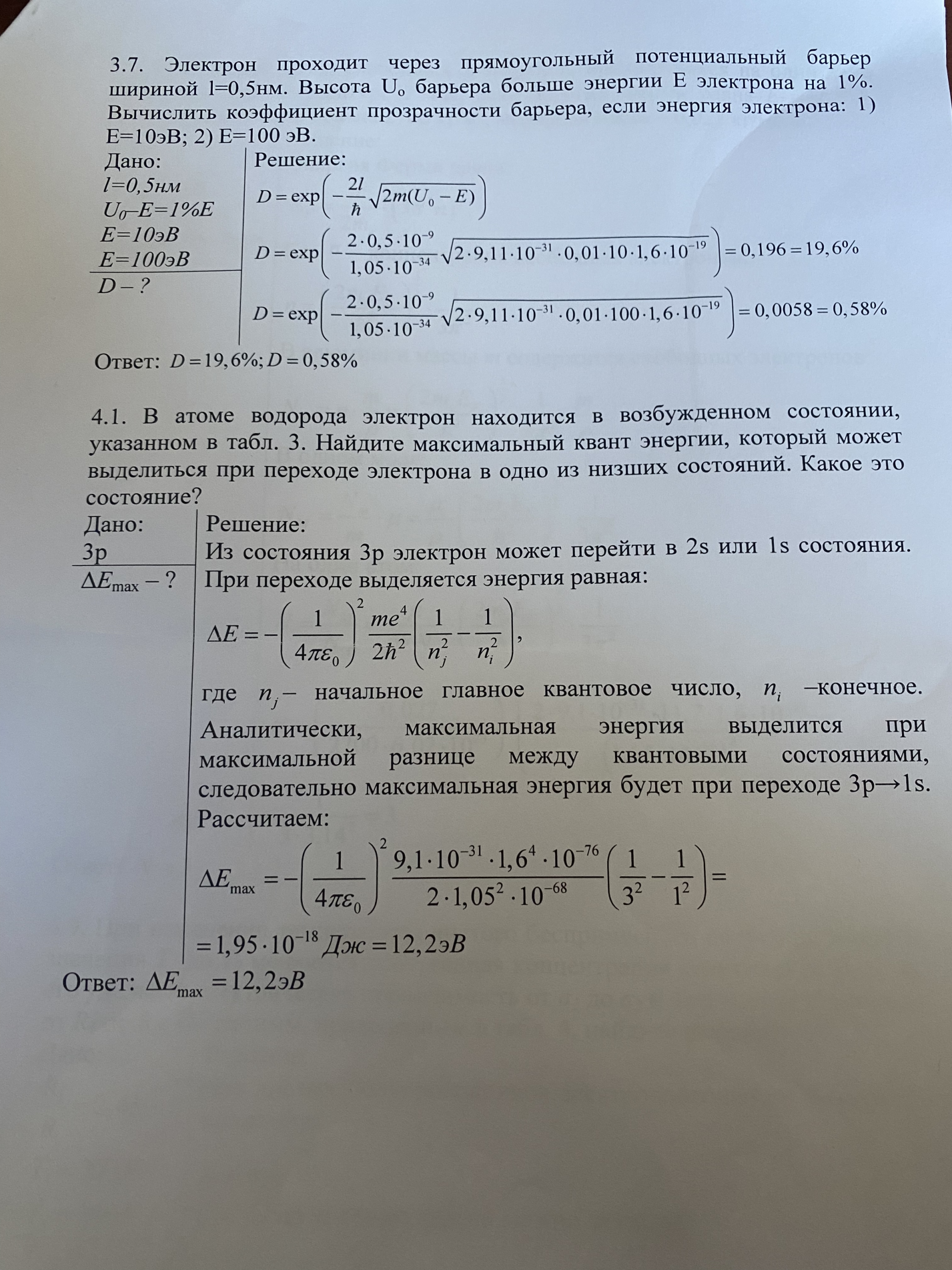 